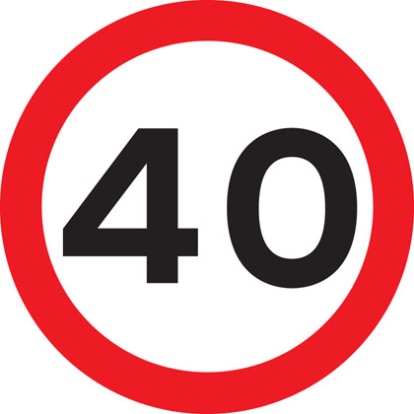 [   ] Maximum age of driver’s allowed to use this road[   ] The maximum size of car you are allowed to drive on this road[   ] Maximum speed limit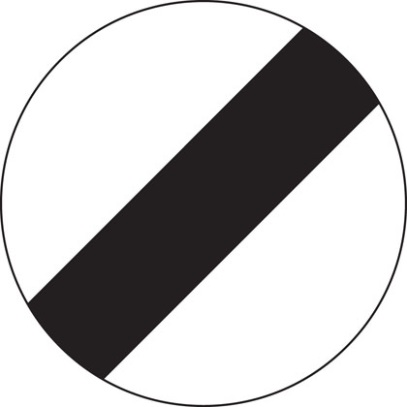 [   ]National Speed Limit applies[   ] No stopping[   ] No Speeding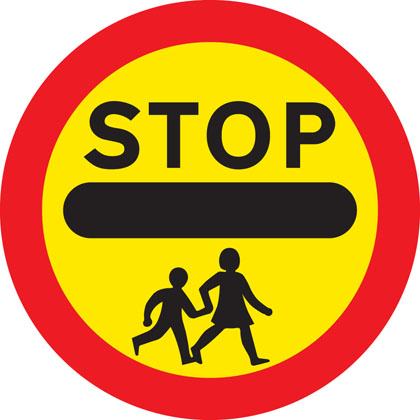 [   ] No children beyond this point[   ] School crossing ahead[   ] Children must stop here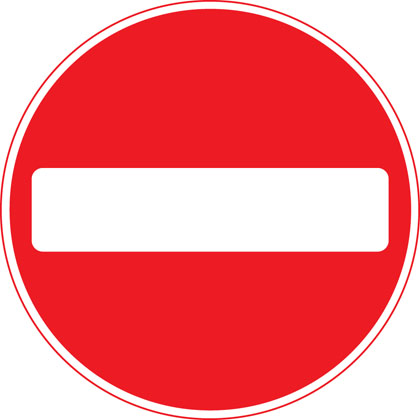 [   ] No Entry[   ] National Speed Limit applies[   ] No speeding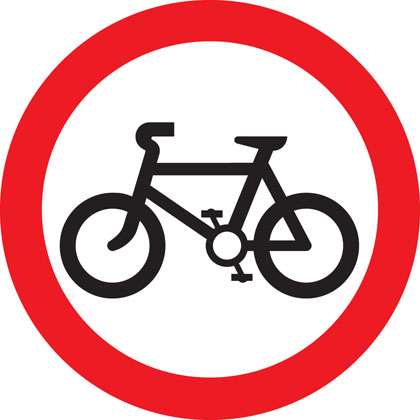 [   ] No cycling[   ] Cycles only beyond this point[   ] Cycles must turn left ahead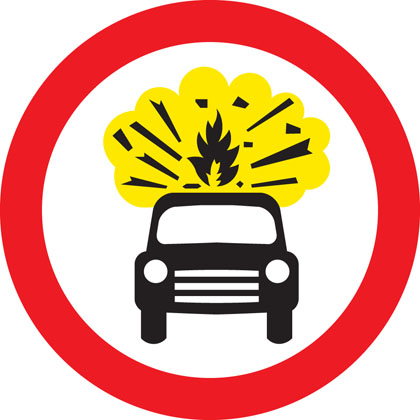 [   ] Exploding vehicles up ahead – Danger![   ] No vehicles carrying explosives[   ] Vehicles carrying fireworks up ahead – Beware!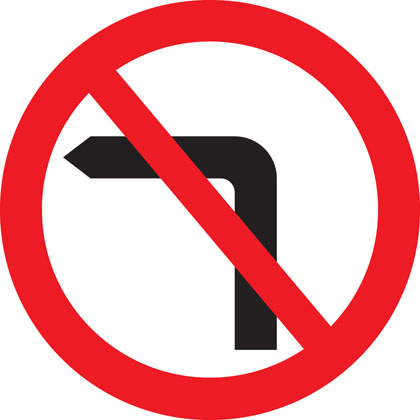 [   ] Left turn only[   ] Do not go this way[   ] No left turn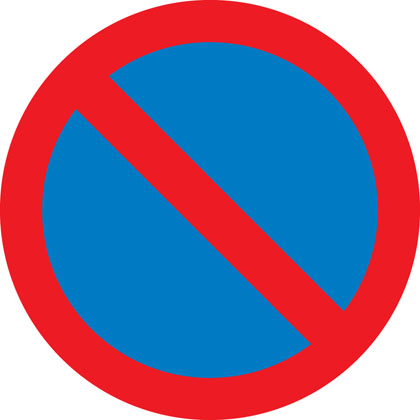 [   ] No Stopping[   ] No waiting.[   ] No Driving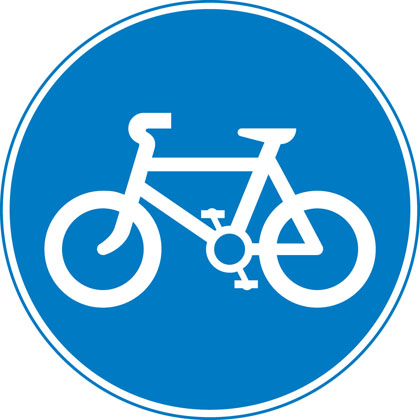 [   ] Route to be used by pedal cycles only[   ] One way street – cycles only[   ] No cycles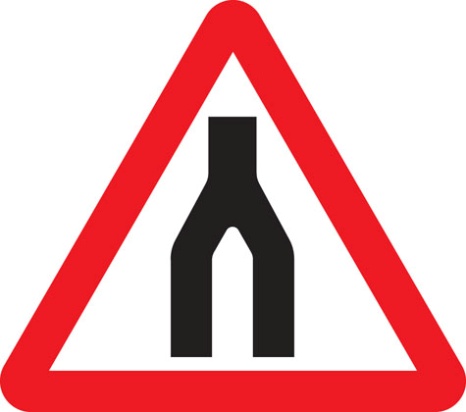 [   ] Beware, headless men ahead![   ] Dual Carriageway Ends[   ] Road narrows ahead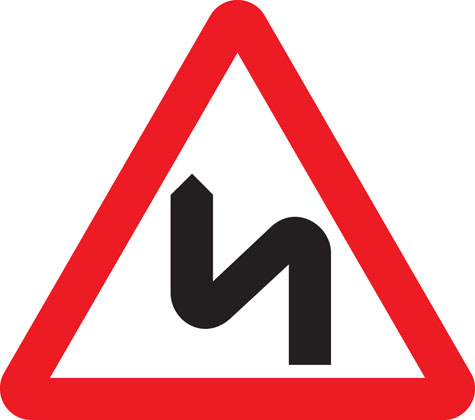 [   ] Beware! Dangerous Road[   ] Icy road ahead[   ] Double bend first to left (symbol may be reversed)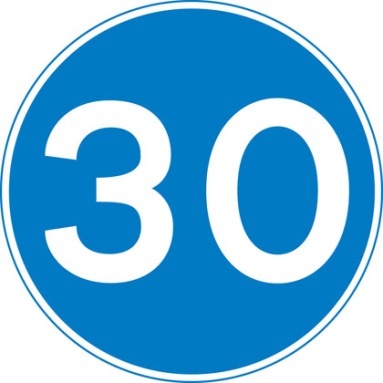 [   ] Maximum Speed limit[   ] Minimum Speed Limit[   ]Maximum vehicle weight (In grams) 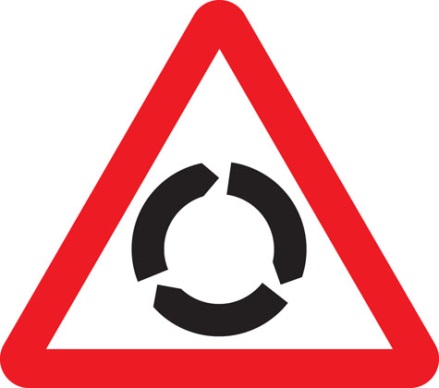 [   ] Please check your steering wheel[   ] Free way ahead[   ] Roundabout ahead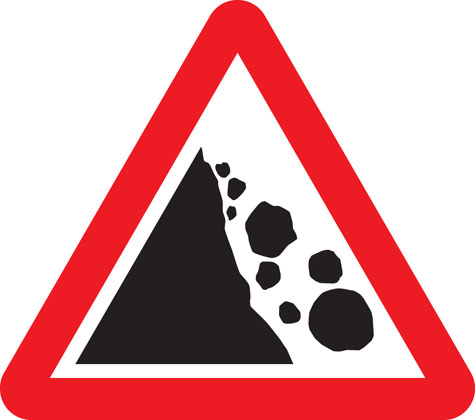 [   ] Falling or fallen rocks[   ] The Rolling Stones [   ] Steep hills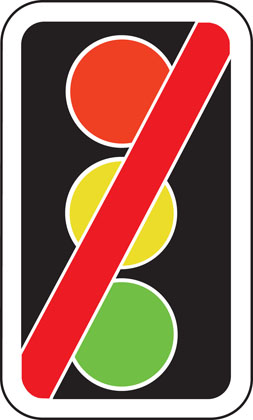 [   ] Ignore the Traffic Lights ahead[   ]Traffic signals not in use[   ] Traffic signals ahead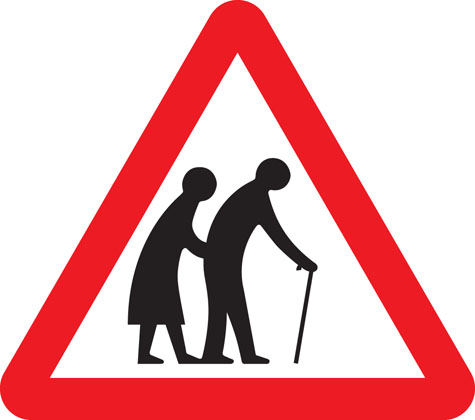 [   ]Frail (or blind or disabled if shown) pedestrians likely to cross road ahead[   ] Beware of old people[   ] People using walking sticks only beyond this point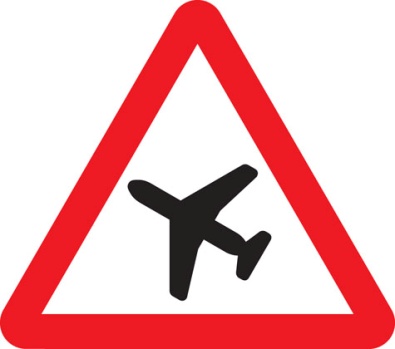 [   ] Low-flying aircraft or sudden aircraft noise[   ] Airport ahead[   ] Aircraft only beyond this point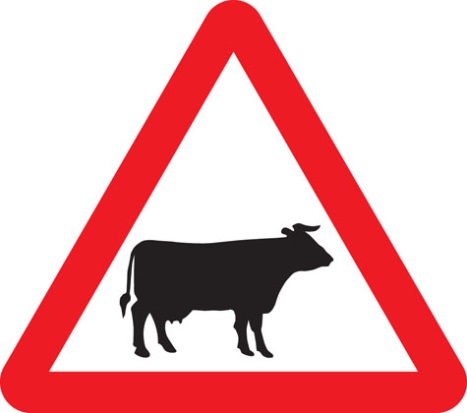 [   ] Cattle only[   ] Beware of cattle[   ] Vehicle with cattle only ahead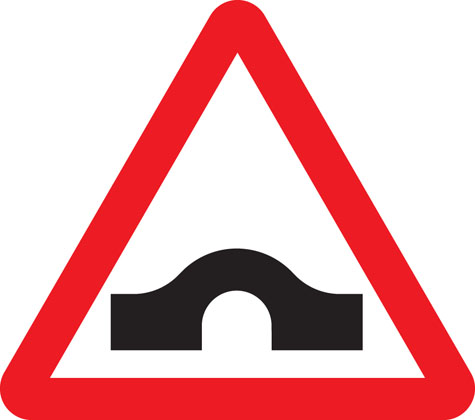 [   ] Tunnel ahead[   ] Railway ahead[   ] Hump Bridge ahead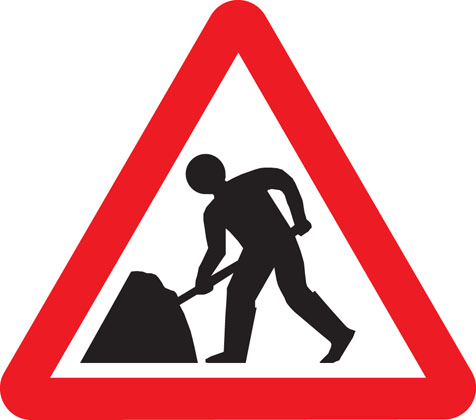 [   ] Road works ahead[   ] Men having trouble with umbrellas ahead[   ] Please lower your umbrella when going through the tunnel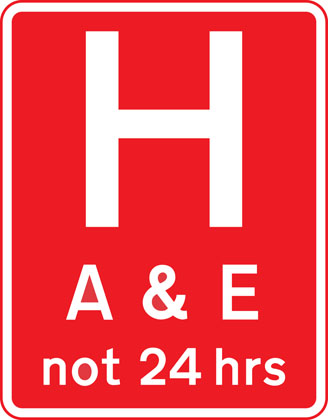 [   ] Helicopter landing place ahead[   ] Please check your eye sight here[   ] Hospital ahead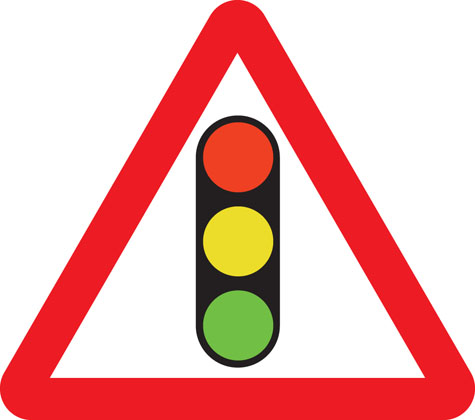 [   ] Ignore the Traffic Signals ahead[   ] Traffic signals ahead[   ] Traffic signals ahead are not in use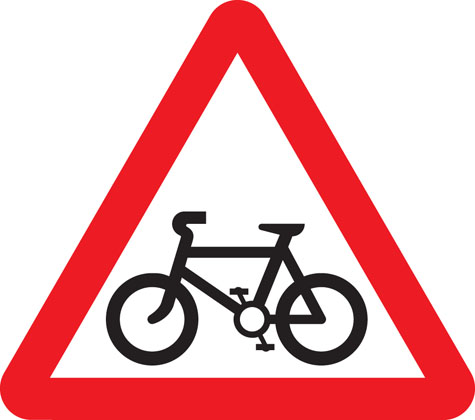 [   ] No Cycles[   ] Cars only[   ] Cycle route ahead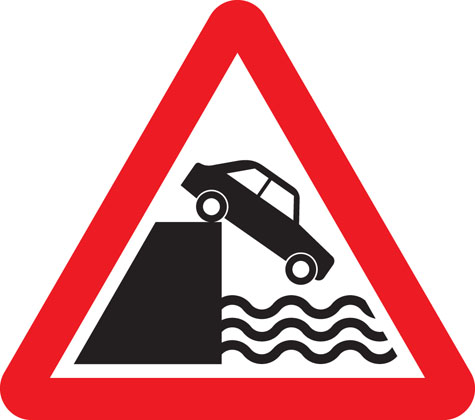 [   ]Whoops! Be careful[   ]Quayside or river bank[   ] It’s the end of the road ahead!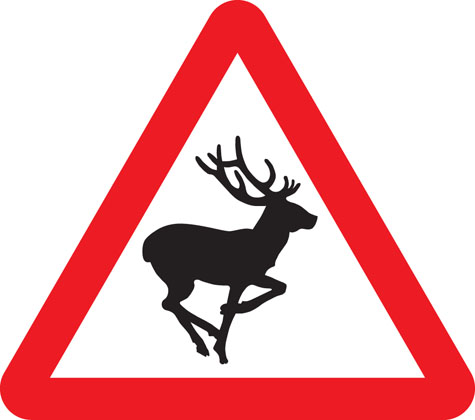 [   ] No animals beyond this point[   ] Oh Dear![   ] Beware, wild animals ahead